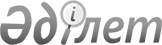 О внесении изменений в решение маслихата от 21 декабря 2018 года № 235 "О районном бюджете Тарановского района на 2019-2021 годы"
					
			С истёкшим сроком
			
			
		
					Решение маслихата района Беимбета Майлина Костанайской области от 4 сентября 2019 года № 308. Зарегистрировано Департаментом юстиции Костанайской области 10 сентября 2019 года № 8649. Прекращено действие в связи с истечением срока
      В соответствии с Указом Президента Республики Казахстан от 24 июня 2019 года № 29 "О переименовании Тарановского района Костанайской области", маслихат района РЕШИЛ:
      1. Внести в решение маслихата "О районном бюджете Тарановского района на 2019-2021 годы" от 21 декабря 2018 года № 235 (опубликовано 27 декабря 2018 года в Эталонном контрольном банке нормативных правовых актов Республики Казахстан, зарегистрировано в Реестре государственной регистрации нормативных правовых актов за № 8184) следующие изменения:
      заголовок указанного решения изложить в новой редакции:
      "О районном бюджете района Беимбета Майлина на 2019-2021 годы";
      в преамбуле указанного решения словосочетание "районный маслихат" заменить на "маслихат района";
      в пункте 5 указанного решения словосочетание "акимата Тарановского района" заменить на "акимата района Беимбета Майлина";
      в пунктах 8, 11 указанного решения словосочетание "Тарановского района" заменить на "района Беимбета Майлина";
      заголовок приложения 6 указанного решения изложить в новой редакции:
      "Распределение трансфертов органам местного самоуправления между селами, сельскими округами района Беимбета Майлина на 2019 год".
      2. Настоящее решение вводится в действие по истечении десяти календарных дней после дня его первого официального опубликования.
					© 2012. РГП на ПХВ «Институт законодательства и правовой информации Республики Казахстан» Министерства юстиции Республики Казахстан
				
      Председатель сессии

Ж. Курмангалиев

      Секретарь маслихата района

С. Сапабеков
